В связи с производственной необходимостью, в целях приведения в соответствие с действующим законодательством ПРИКАЗЫВАЮ:1. Внести в приложение к приказу Агентства лесного хозяйства и охраны животного мира Камчатского края от 14.03.2012 № 174-пр «Об утверждении административного регламента предоставления Агентством лесного хозяйства и охраны животного мира Камчатского края государственной услуги по выдаче и аннулированию охотничьего билета единого федерального образца» следующие изменения:1. В разделе 2:а) в абзаце седьмом части 2.4. слова «пункта 3.8.1.» заменить словами «пункта 3.10.1.».б) часть 2.4. дополнить восьмым абзацем следующего содержания: «- аннулирование охотничьего билета в случае, предусмотренном подпунктом 3 пункта 3.10.1. настоящего Административного регламента, с внесением записи в государственный охотхозяйственный реестр с уведомлением об этом заявителя составляет 2 рабочих дня».2. В разделе 3:а) пункт 3.10.1. части 3.10. дополнить подпунктом 3 следующего содержания: «3) судебного решения»;б) дополнить пунктом 3.10.31. и пунктом 3.10.81. следующего содержания:«3.10.31. В случае наличия судебного решения, должностное лицо аннулирует охотничий билет в течении одного рабочего дня со дня поступления в уполномоченный орган сведений о вступлении в законную силу судебного решения, послужившего основанием аннулирования охотничьего билета.»;«3.10.81. В случае если охотничий билет аннулирован по основанию, указанному в пункте 3.10.31. настоящего Административного регламента, аннулированный охотничий билет подлежит возврату в уполномоченный орган в течение трех рабочих дней со дня вступления в законную силу судебного решения, послужившего основанием аннулирования охотничьего билета.».3. В разделе 5:а) наименование раздела изложить в следующей редакции:«Досудебный (внесудебный) порядок обжалования решений и действий (бездействия) Агентства, предоставляющего государственную услугу, его должностных лиц, а также решений и действий (бездействия) МФЦ, работников МФЦ»;б) пункт 5.1. дополнить абзацем вторым следующего содержания:«Заявитель имеет право обжаловать в досудебном (внесудебном) порядке действия (бездействие) и решения МФЦ, осуществляющего взаимодействие с Агентством на основе соглашения, устанавливающего порядок взаимодействия сторон при предоставлении Агентством государственной услуги, а также работников МФЦ, принятых (осуществляемых) в ходе предоставления государственной услуги (далее – жалоба) в соответствии с порядком, установленным Федеральным Законом от 27.07.2010г. № 210-ФЗ «Об организации предоставления государственных и муниципальных услуг».;в) дополнить пунктом 5.2. следующего содержания:«5.2. Предметом досудебного (внесудебного) обжалования заявителем решений и действия (бездействие) органа, предоставляющего государственную услугу, его должностного лица либо государственного служащего является нарушение прав, свобод или законных интересов заявителя.Жалобы на действия (бездействия) Агентства лесного хозяйства и охраны животного мира Камчатского края, его гражданских служащих (специалистов), предоставляющих государственные услуги, а также на принятые ими решения подаются в письменной форме на бумажном носителе, в электронной форме в исполнительный орган государственной власти Камчатского края, предоставляющий государственную услугу, и рассматриваются им в порядке, предусмотренном настоящим разделом административного регламента.Жалоба может быть направлена по почте, через многофункциональный центр, с использованием сети Интернет, официального сайта Агентства лесного хозяйства и охраны животного мира Камчатского края, предоставляющего государственную услугу, единого портала государственных и муниципальных услуг либо регионального портала государственных и муниципальных услуг, а также может быть принята при личном приеме заявителя.Жалоба, поступившая в письменной форме в Агентство лесного хозяйства и охраны животного мира Камчатского края, подлежит обязательной регистрации в журнале учета жалоб на решения и действия (бездействие) Агентства лесного хозяйства и охраны животного мира Камчатского края, его должностных лиц, государственных гражданских служащих (специалистов), предоставляющих государственные услуги (далее - Журнал), не позднее следующего рабочего дня со дня ее поступления с присвоением ей регистрационного номера.Ведение Журнала осуществляется по форме и в порядке, установленном правовым актом исполнительного органа государственной власти Камчатского края.Срок рассмотрения жалобы исчисляется со дня регистрации жалобы в исполнительном органе государственной власти Камчатского края.». 4. Настоящий приказ вступает в силу через 10 дней после дня его официального опубликования.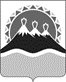 АГЕНТСТВО ЛЕСНОГО ХОЗЯЙСТВА И ОХРАНЫ ЖИВОТНОГО МИРА КАМЧАТСКОГО КРАЯПРИКАЗАГЕНТСТВО ЛЕСНОГО ХОЗЯЙСТВА И ОХРАНЫ ЖИВОТНОГО МИРА КАМЧАТСКОГО КРАЯПРИКАЗАГЕНТСТВО ЛЕСНОГО ХОЗЯЙСТВА И ОХРАНЫ ЖИВОТНОГО МИРА КАМЧАТСКОГО КРАЯПРИКАЗАГЕНТСТВО ЛЕСНОГО ХОЗЯЙСТВА И ОХРАНЫ ЖИВОТНОГО МИРА КАМЧАТСКОГО КРАЯПРИКАЗАГЕНТСТВО ЛЕСНОГО ХОЗЯЙСТВА И ОХРАНЫ ЖИВОТНОГО МИРА КАМЧАТСКОГО КРАЯПРИКАЗАГЕНТСТВО ЛЕСНОГО ХОЗЯЙСТВА И ОХРАНЫ ЖИВОТНОГО МИРА КАМЧАТСКОГО КРАЯПРИКАЗ№г. Петропавловск-Камчатскийг. Петропавловск-Камчатскийг. Петропавловск-Камчатскийг. Петропавловск-КамчатскийО внесении изменений в приложение к приказу Агентства лесного хозяйства и охраны животного мира Камчатского края от 14.03.2012 № 174-пр «Об утверждении административного регламента предоставления Агентством лесного хозяйства и охраны животного мира Камчатского края государственной услуги по выдаче и аннулированию охотничьего билета единого федерального образца»О внесении изменений в приложение к приказу Агентства лесного хозяйства и охраны животного мира Камчатского края от 14.03.2012 № 174-пр «Об утверждении административного регламента предоставления Агентством лесного хозяйства и охраны животного мира Камчатского края государственной услуги по выдаче и аннулированию охотничьего билета единого федерального образца»О внесении изменений в приложение к приказу Агентства лесного хозяйства и охраны животного мира Камчатского края от 14.03.2012 № 174-пр «Об утверждении административного регламента предоставления Агентством лесного хозяйства и охраны животного мира Камчатского края государственной услуги по выдаче и аннулированию охотничьего билета единого федерального образца»О внесении изменений в приложение к приказу Агентства лесного хозяйства и охраны животного мира Камчатского края от 14.03.2012 № 174-пр «Об утверждении административного регламента предоставления Агентством лесного хозяйства и охраны животного мира Камчатского края государственной услуги по выдаче и аннулированию охотничьего билета единого федерального образца»О внесении изменений в приложение к приказу Агентства лесного хозяйства и охраны животного мира Камчатского края от 14.03.2012 № 174-пр «Об утверждении административного регламента предоставления Агентством лесного хозяйства и охраны животного мира Камчатского края государственной услуги по выдаче и аннулированию охотничьего билета единого федерального образца»Руководитель АгентстваВ.Г. Горлов